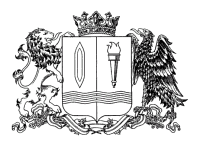 Ивановская областьФурмановский муниципальный районСОВЕТ ФУРМАНОВСКОГО ГОРОДСКОГО ПОСЕЛЕНИЯ Четвертого созываРЕШЕНИЕот 7 октября 2020 года                                                                                                  № 3О формировании и утверждении персонального состава постоянных комиссий Совета Фурмановского городского поселения четвертого созыва         В соответствии с главой 3 Регламента Совета Фурмановского городского поселения Фурмановского муниципального района Ивановской области, утвержденного Решением Совета Фурмановского городского поселения от 18.10.2012 № 42, Положением о постоянных комиссиях Совета Фурмановского городского поселения, утвержденным Решением Совета Фурмановского городского поселения от 18.10.2012 № 43, Совет Фурмановского городского поселенияРЕШИЛ:1.Сформировать на срок полномочий Совета Фурмановского городского поселения  четвертого созыва по отдельным направлениям своей деятельности две постоянные комиссии: 1.1.по бюджету, финансово-экономическим вопросам и налоговой политике;1.2.по вопросам жилищно-коммунального хозяйства, местному самоуправлению и  социальной политике.2.Утвердить персональный  состав постоянных комиссий Совета Фурмановского городского поселения четвертого созыва согласно Приложению.3. Избрать председателями: постоянной комиссии Совета Фурмановского городского поселения четвертого созыва  по бюджету, финансово-экономическим вопросам и налоговой политике Саломатину Ирину Юрьевну, постоянной комиссии Совета Фурмановского городского поселения четвертого созыва по вопросам жилищно-коммунального хозяйства, местному самоуправлению и  социальной политике Рябова Константина Борисовича.3.Настоящее Решение вступает в силу со дня его принятия.4.Опубликовать настоящее Решение в официальном источнике опубликования муниципальных правовых актов и иной официальной информации Совета Фурмановского городского поселения «Городской вестник» и разместить  на официальном сайте администрации Фурмановского муниципального района (www.furmanov.su) в информационно-телекоммуникационной сети «Интернет».Глава Фурмановского городского поселения                                             Т.Н.Смирнова    Приложение к Решению Совета Фурмановского городского поселенияот 07.10.2020г. № 3Персональный состав постоянных комиссийСовета Фурмановского городского поселения четвертого созыва1. Комиссия по бюджету, финансово-экономическим вопросам и налоговой политике:2. Комиссия по вопросам жилищно-коммунального хозяйства, местному самоуправлению и  социальной политике:1.Медведева Полина Евгеньевна2.Белов Антон Вячеславович3.Смирнова Ирина Юрьевна4.Новожилова Наталья Харлампьевна5.Гошадзе Лариса Николаевна6.Алова Наталия Николаевна7.Соловьева Ирина Владимировна8. Разумова Ирина Евгеньевна9.Саломатина Ирина Юрьевна1.Кольчугин Александр Евгеньевич2.Рябов Константин Борисович3. Прохоров Олег Вячеславович4. Парфенов Иван Семенович5.Ковалева Людмила Николаевна6.Манков Никита Сергеевич7.Осинин Олег Вадимович8. Толстоносова Елена Николаевна9.Соловьев Евгений Евгеньевич10.Мусатова Галина Александровна